РОССИЙСКАЯ ФЕДЕРАЦИЯСвердловская областьДУМА  ПЫШМИНСКОГО  ГОРОДСКОГО  ОКРУГА(6 созыв, 31 заседание)  Р Е Ш Е Н И Еот 23 апреля 2020г.   №  196                                 пгт. ПышмаОб утверждении Порядка принятия решения о применении к депутату Думы Пышминского городского округа, главе Пышминского городского округа отдельных мер ответственности	В соответствии с Федеральным законом от 6 октября 2003 года № 131-ФЗ «Об общих принципах организации местного самоуправления в Российской Федерации», Законом Свердловской области от 20 февраля 2009 года № 2-ОЗ «О противодействии коррупции в Свердловской области», руководствуясь Уставом Пышминского городского округа,Дума Пышминского городского округа решила:Утвердить Порядок принятия решения о применении к депутату Думы Пышминского городского округа, главе Пышминского городского округа отдельных мер ответственности (Приложение № 1).Настоящее Решение вступает в силу со дня его официального опубликования.Опубликовать настоящее Решение в газете «Пышминские вести».Контроль за исполнением настоящего Решения возложить на постоянную комиссию Думы Пышминского городского округа по вопросам законодательства и местному самоуправлению (Кочкин В.А.).Приложение № 1к Решению ДумыПышминского городского округаот 23 апреля 2020г. № 196ПОРЯДОКПРИНЯТИЯ РЕШЕНИЯ О ПРИМЕНЕНИИ К ДЕПУТАТУ ДУМЫ ПЫШМИНСКОГО ГОРОДСКОГО ОКРУГА, ГЛАВЕ ПЫШМИНСКОГО ГОРОДСКОГО ОКРУГА ОТДЕЛЬНЫХ МЕР ОТВЕТСТВЕННОСТИНастоящий Порядок разработан в соответствии с Федеральным законом от 6 октября 2003 года № 131-ФЗ «Об общих принципах организации местного самоуправления в Российской Федерации», Законом Свердловской области от 20 февраля 2009 года № 2-ОЗ «О противодействии коррупции в Свердловской области» и определяет порядок принятия  Думой Пышминского городского округа решения о применении у депутату Думы Пышминского городского округа, главе Пышминского городского округа мер ответственности, указанных в части 7.3-1 статьи 40 Федерального закона от 6 октября 2003 года № 131-ФЗ «Об общих принципах организации местного самоуправления в Российской Федерации» (далее – решение о применении мер ответственности).К депутату Думы Пышминского городского округа, главе Пышминского городского округа, предоставившим недостоверные или неполные сведения о своих доходах, расходах, об имуществу и обязательствах имущественного характера, а  также сведения о доходах, расходах, об имуществе и обязательствах имущественного характера своих супруги (супруга) и несовершеннолетних детей, если искажение этих сведений является несущественным, могут быть применены меры ответственности, предусмотренные частью 7.3-1 статьи 40 Федерального закона от 6 октября 2003 года № 131-ФЗ «Об общих принципах организации местного самоуправления в Российской Федерации».Решение о применении мер ответственности принимается Думой Пышминского городского округа не позднее чем через шесть месяцев со дня получения Думой Пышминского городского округа сведений о результатах проверки, проведенной в соответствии со статьей 12-3 Закона Свердловской области от 20 февраля 2009 года № 2-ОЗ «О противодействии коррупции в Свердловской области» (далее – сведения о результатах проверки), но не позднее чем через три года со дня представления депутатам Думы Пышминского городского округа, главой Пышминского городского округа сведений, указанных в пункте 2 настоящего Порядка.При принятии решения о применении  мер ответственности учитываются характер искажения сведений, указанных в пункте 2 настоящего Порядка, степень вины депутата Думы Пышминского городского округа, главы Пышминского городского округа, предоставивших эти ведения, а также обстоятельства, при  которых представлены такие сведения.При поступлении в Думу Пышминского городского округа сведений о результатах проверки председатель Думы Пышминского городского округа в срок не позднее пяти дней со дня их поступления уведомляет об этом в письменной форме лицо, в отношении которого поступили такие сведения, и предлагает ему в срок не позднее сорока пяти  дней со дня направления представить в Думу Пышминского городского округа письменные объяснения по существу выявленных нарушений.В случае поступлений сведений о результатах проверки в отношении председателя думы Пышминского городского округа, он считается уведомленным со дня поступления таких сведений в Думу Пышминского городского округа. Председатель Думы Пышминского городского округа представляет в Думу Пышминского городского округа письменные пояснения по существу выявленных нарушений в срок не позднее сорока пяти дней со дня поступления сведений о результатах проверки в Думу Пышминского городского округа.Председатель Думы Пышминского городского округа в срок не позднее пяти дней со дня поступления в Думу Пышминского городского округа письменных пояснений по существу выявленных нарушений от лица, в отношении которого поступили сведения о результатах проверки, направляет поступившие документы, а также сведения о результатах проверки в постоянную комиссию думы Пышминского городского округа, к компетенции которой относятся вопросы, связанные с осуществлением мер по противодействию коррупции (далее – комиссия).Рассмотрение комиссией сведений о результатах проверки осуществляется в соответствии с Регламентом Думы Пышминского городского округа, с обязательным приглашением лица, в отношении которого поступили такие сведения, на заседание комиссии.Лицо, в отношении которого поступили сведения о результатах проверки, уведомляется о дате, времени и месте проведения заседания комиссии не менее чем за три дня до его проведения.Неявка лица, своевременно извещенного о заседании комиссии, и (или) непредставление им письменных пояснений по существу выявленных нарушений не являются препятствием для рассмотрения комиссией сведений о результатах проверки в отношении такого лица.Лицо, в отношении которого поступили сведения о результатах проверки, вправе направить заявление о рассмотрении этих сведений на заседании комиссии в его отсутствие.По результатам рассмотрения комиссией сведений о результатах проверки комиссия принимает решение, в котором должны содержаться рекомендации Думе Пышминского городского округа о применении конкретной меры ответственности к лицу, в отношении которого поступили сведения о результатах проверки.Комиссия вносит вопрос о проекте решения Думы Пышминского городского округа о применении меры ответственности в проект повестки заседания Думы Пышминского городского округа не позднее, чем за месяц до истечения срока принятия решения о применении мер ответственности, предусмотренного пунктом 3 настоящего Порядка.Рассмотрение Думой Пышминского городского округа вопроса о проекте решения о применении меры ответственности осуществляется в соответствии с Регламентом Думы Пышминского городского округа, с обязательным приглашением лица, в отношении которого рассматривается такой вопрос, на заседание Думы Пышминского городского округа.Лицо, в отношении которого на заседании Думы Пышминского городского округа рассматривается вопрос о применении меры ответственности, уведомляется о дате, времени и месте проведения заседания Думы Пышминского городского округа не менее чем за три дня до его проведения.Неявка лица, своевременно извещенного о заседании Думы Пышминского городского округа, не является препятствием для рассмотрения Думой Пышминского городского округа вопроса о проекте решения о применении меры ответственности к такому лицу.Лицо, в отношении которого рассматривается вопрос о применении меры ответственности, вправе направить заявление о рассмотрении вопроса о применении меры ответственности на заседании Думы Пышминского городского округа в его отсутствие.10. Решение о применении мер ответственности принимается на заседании Думы Пышминского городского округа большинством голосов от установленной численности депутатов Думы Пышминского городского округа.Информация о применении к депутату думы Пышминского городского округа, главе Пышминского городского округа мер ответственности размещается на официальном сайте Думы Пышминского городского округа в информационно-телекоммуникационной сети «Интернет» в срок не позднее пяти дней со дня принятия Думой Пышминского городского округа решения о применении мер ответственности.В целях предоставления информации, указанной в пункте 11 настоящего Порядка, для опубликования средствами массовой информации Думы Пышминского городского округа:В течение трех дней со дня поступления запроса от средства массовой информации сообщает о нем лицу, в отношении которого поступил такой запрос;В течение семи дней со дня поступления запроса от средства массовой информации обеспечивает предоставление ему информации, указанной в пункте 11 настоящего Порядка, в том случае, если запрашиваемая информация отсутствует на официальном сайте  Думы Пышминского городского округа в информационно-телекоммуникационной сети «Интернет».Решение думы Пышминского городского округа, принятое по итогам рассмотрения вопроса о применении мер ответственности, может быть оспорено в судебном порядке.Председатель  ДумыПышминского  городского  округа__________________ А.В.АртамоновГлава Пышминского городского округа ____________________ В.В.Соколов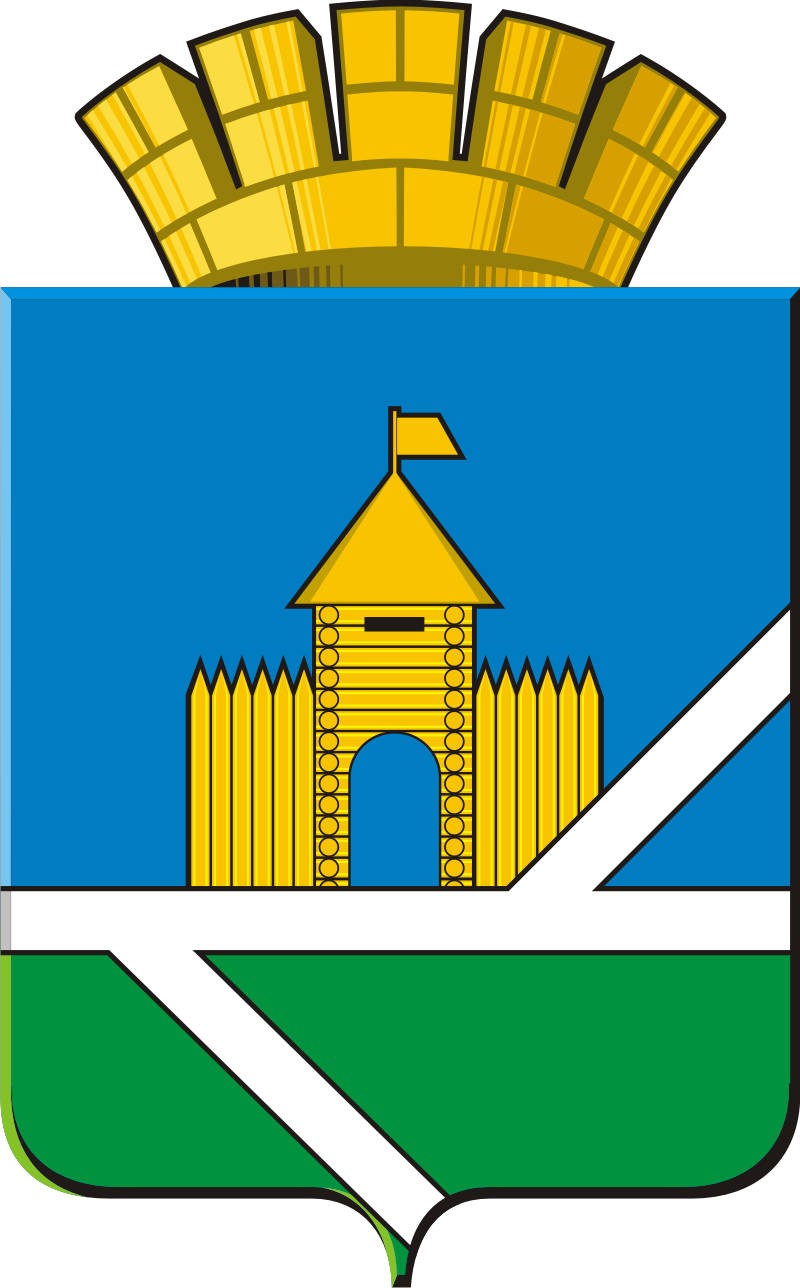 